Домашнее задание для 1 ОИИ (А, Б), от 16.12.19Нотный диктант.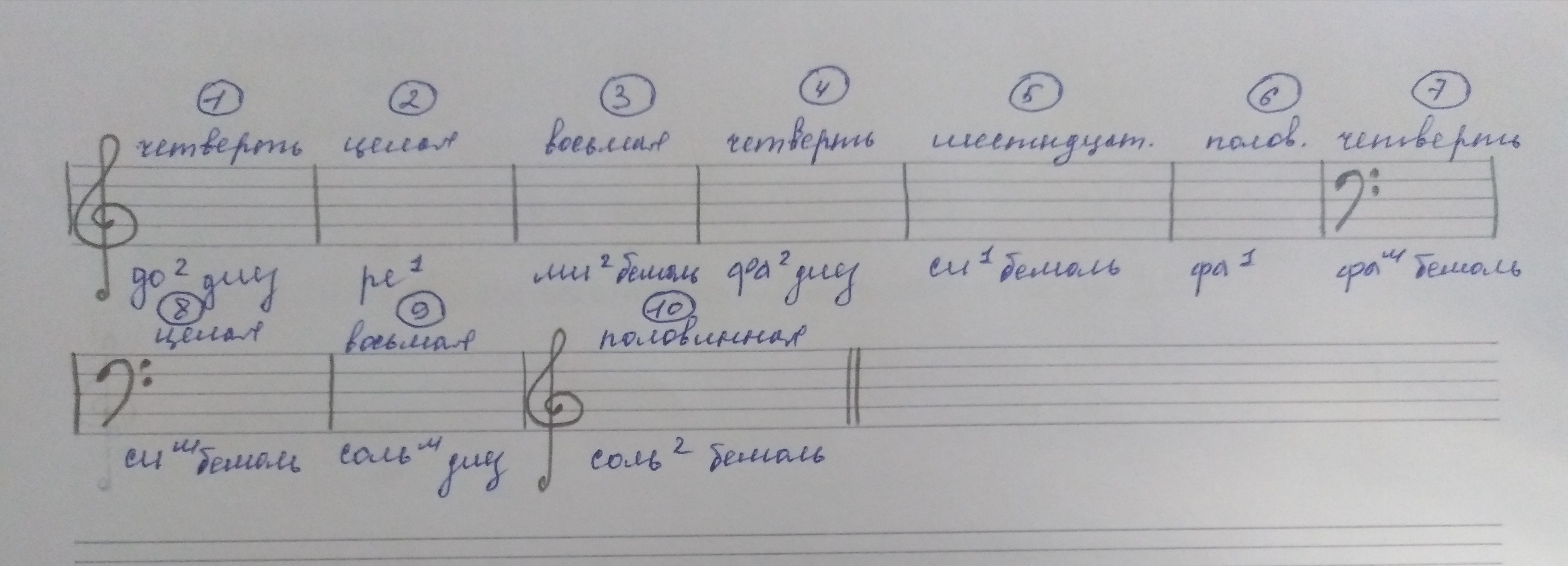 «Дон-дон»:Читайте ритм на ритмослоги + дирижирование на 2/4.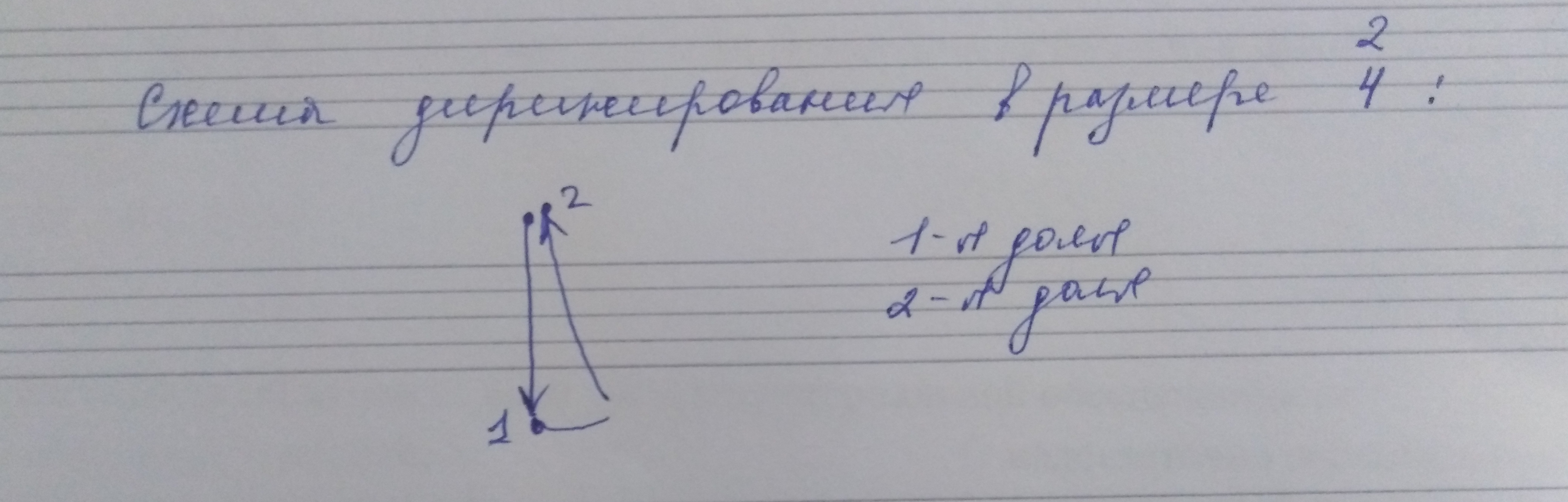 Затем, произносите ноты в ритме с дирижированием на 2/4.Повторяйте все определения и теорию.Контрольная работа за II четверть.Нотный диктант на 14 тактов + знаки + длительности (повторите написание штилей).Теория.«Дон-дон».Напоминаю, что 26.12.19 (чт) в музыкальной школе будет проходить новогодний урок-концерт для 1-х классов. Сбор в зале в 14:15, начало в 14:30.